Lawmakers Draft Federal Data RulesCongress released a discussion draft of the bipartisan American Data Privacy and Protection Act, which if passed, would impose federal restrictions on marketers' use of consumer data. Some of the numerous provisions include a ban on targeted marketing to children below the age of 17, a data broker registry run by the Federal Trade Commission and the establishment of consumers' right to sue when companies violate the FTC's rules.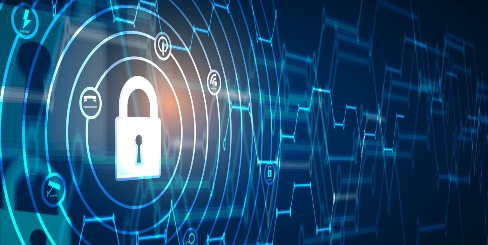 Adweek 6.3.22https://www.adweek.com/programmatic/the-capitol-moves-a-step-closer-to-a-federal-privacy-law/Image credit:https://swixhq.com/wp-content/uploads/2022/05/Cybersecurity-Law-2-1536x761.jpg 